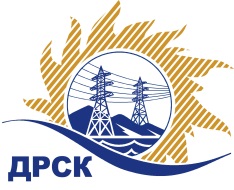 Акционерное Общество«Дальневосточная распределительная сетевая  компания»ПРОТОКОЛ № 344/УР-РЗакупочной комиссии по рассмотрению заявок открытого электронного запроса предложений на право заключения договора на выполнение работ «ПИР Реконструкция ПС 110 кВ Ивановка» для нужд филиала АО «ДРСК» «Амурские электрические сети» (закупка 268 раздела 1.1. ГКПЗ 2017 г.)ПРИСУТСТВОВАЛИ: члены постоянно действующей Закупочной комиссии АО «ДРСК»  2-го уровня.ВОПРОСЫ, ВЫНОСИМЫЕ НА РАССМОТРЕНИЕ ЗАКУПОЧНОЙ КОМИССИИ: О  рассмотрении результатов оценки заявок Участников.Об отклонении заявки Участника ООО "Энергопроект Центр".Об отклонении заявки Участника ООО ГК "ЭНЕРГОПЕРСПЕКТИВА".Об отклонении заявки Участника ООО "АСК "БАРС".Об отклонении заявки Участника ООО ТД "Электрощит".Об отклонении заявки Участника ООО "Компания Новая Энергия".Об отклонении заявки Участника ООО "ПРОЕКТНЫЙ ЦЕНТР СИБИРИ".Об отклонении заявки Участника ООО "ЭНЕРГОРЕГИОН".О признании заявок соответствующими условиям запроса предложений.О предварительной ранжировке заявок.О проведении переторжки.РЕШИЛИ:По вопросу № 1Признать объем полученной информации достаточным для принятия решения.Утвердить цены, полученные на процедуре вскрытия конвертов с предложениями участников открытого запроса предложений.По вопросу № 2Отклонить заявку Участника ООО "Энергопроект Центр" (160009, г. Вологда, ул. Мальцева, д.52, оф.409а.)  от дальнейшего рассмотрения на основании подпункта а) пункта 2.8.2.5 Документации о закупке, как поданную Участником, который не отвечает требованиям настоящей Документации о закупке.По вопросу № 3Отклонить заявку Участника ООО ГК "ЭНЕРГОПЕРСПЕКТИВА" (630083, Россия, Новосибирская обл., г. Новосибирск, ул. Большевистская, д. 131) от дальнейшего рассмотрения на основании подпункта в) пункта 2.8.2.5 Документации о закупке, как не содержащую документов, требуемых в соответствии с условиями Документации о закупке.По вопросу № 4Отклонить заявку Участника ООО "АСК "БАРС" (664074, Россия, Иркутская обл., г. Иркутск, ул. Флюкова, д. 37) от дальнейшего рассмотрения на основании подпункта в) пункта 2.8.2.5 Документации о закупке, как не содержащую документов, требуемых в соответствии с условиями Документации о закупке.По вопросу № 5Отклонить заявку Участника ООО ТД "Электрощит" (630071, Россия, Новосибирская область, г. Новосибирск, ул. Станционная, д. 60/1) от дальнейшего рассмотрения на основании подпункта в) пункта 2.8.2.5 Документации о закупке, как не содержащую документов, требуемых в соответствии с условиями Документации о закупке.По вопросу № 6Отклонить заявку Участника ООО "Компания Новая Энергия" (630099, Россия, Новосибирская обл., г. Новосибирск, ул. Чаплыгина, д. 93) от дальнейшего рассмотрения на основании подпункта а) пункта 2.8.2.5 Документации о закупке, как поданную Участником, который не отвечает требованиям настоящей Документации о закупке.По вопросу № 7Отклонить заявку Участника ООО "ПРОЕКТНЫЙ ЦЕНТР СИБИРИ" (630082, Россия, Новосибирская обл., г. Новосибирск, ул. Михаила Перевозчикова, д. 7, кв. 2)  от дальнейшего рассмотрения на основании подпункта а) пункта 2.8.2.5 Документации о закупке, как поданную Участником, который не отвечает требованиям настоящей Документации о закупке.По вопросу № 8Отклонить заявку Участника ООО "ЭНЕРГОРЕГИОН" (690091, Россия, Приморский край, г. Владивосток, ул. Алеутская, д. 45 А)  от дальнейшего рассмотрения на основании подпункта а) пункта 2.8.2.5 Документации о закупке, как поданную Участником, который не отвечает требованиям настоящей Документации о закупке.Общее количество членов комиссии: 10, из них проголосовали:«За» - __ членов Закупочной комиссии «Против» - ___ членов Закупочной комиссии «Воздержались» - ___ членов Закупочной комиссии «Не голосовали» ___ члена Закупочной комиссииРешение по Вопросу № 8 принятоВОПРОС 9. О признании заявок соответствующими условиям запроса предложенийРАССМАТРИВАЕМЫЕ ДОКУМЕНТЫ:Сводное экспертное заключение куратора экспертной группы Елисеевой М.Г.Индивидуальные заключения экспертов Елисеевой М.Г., Майорова А.А., Лаптева И.А., Генчик Е.М.ОТМЕТИЛИ:Предлагается признать заявки ООО "Северный Стандарт" (Россия, 119180, г. Москва, 1-й Хвостов переулок, д. 11А), ООО "НПО Электрострой" (155800, Ивановская обл., г. Кинешма, ул. Высокая, д. 1 ), ООО "Техно Базис" (664001, Россия, Иркутская обл., г. Иркутск, ул. Рабочего Штаба, д. 1, стр. 5, оф. 8), ООО "Союзэнергопроект" (117437, г. Москва, ул. Арцимовича Академика, д. 12, корп. 2) удовлетворяющими по существу условиям запроса предложений и принять их к дальнейшему рассмотрению.РЕШИЛИ:По вопросу № 9Признать заявки ООО "Северный Стандарт" (Россия, 119180, г. Москва, 1-й Хвостов переулок, д. 11А), ООО "НПО Электрострой" (155800, Ивановская обл., г. Кинешма, ул. Высокая, д. 1 ), ООО "Техно Базис" (664001, Россия, Иркутская обл., г. Иркутск, ул. Рабочего Штаба, д. 1, стр. 5, оф. 8), ООО "Союзэнергопроект" (117437, г. Москва, ул. Арцимовича Академика, д. 12, корп. 2) соответствующими условиям закупки.По вопросу № 10Утвердить предварительную ранжировку предложений Участников:По вопросу № 11Провести переторжку. Допустить к участию в переторжке предложения следующих участников: ООО "Северный Стандарт" (Россия, 119180, г. Москва, 1-й Хвостов переулок, д. 11А), ООО "НПО Электрострой" (155800, Ивановская обл., г. Кинешма, ул. Высокая, д. 1 ), ООО "Техно Базис" (664001, Россия, Иркутская обл., г. Иркутск, ул. Рабочего Штаба, д. 1, стр. 5, оф. 8), ООО "Союзэнергопроект" (117437, г. Москва, ул. Арцимовича Академика, д. 12, корп. 2).  Определить форму переторжки: заочная.Назначить переторжку на 14.04.2017 в 11:00 час. (благовещенского времени).Место проведения переторжки: электронная торговая площадка www.b2b-energo.ru  Ответственному секретарю Закупочной комиссии уведомить участников, приглашенных к участию в переторжке, о принятом комиссией решенииОтветственный секретарь Закупочной комиссии  2 уровня АО «ДРСК»                                                  ____________________       М.Г.ЕлисееваЧувашова О.В.(416-2) 397-242г. Благовещенск«13» апреля 2017№Наименование участника и его адресПредмет заявки на участие в запросе предложений1ООО "Энергопроект Центр" (160009, г. Вологда, ул. Мальцева, д.52, оф.409а.)Заявка: подана 12.03.2017 в 23:27
Цена: 4 973 264,12 руб. (цена без НДС: 4 214 630,61 руб.)2ООО ГК "ЭНЕРГОПЕРСПЕКТИВА" (630083, Россия, Новосибирская обл., г. Новосибирск, ул. Большевистская, д. 131)Заявка: подана 10.03.2017 в 14:24
Цена: 5 230 000,00 руб. (цена без НДС: 4 432 203,39 руб.)3ООО "АСК "БАРС" (664074, Россия, Иркутская обл., г. Иркутск, ул. Флюкова, д. 37)Заявка, подана 13.03.2017 в 04:56
Цена: 4 800 000,00 руб. (НДС не облагается)4ООО ТД "Электрощит" (630071, Россия, Новосибирская область, г. Новосибирск, ул. Станционная, д. 60/1)Заявка, подана 10.03.2017 в 12:21
Цена: 5 782 000,00 руб. (цена без НДС: 4 900 000,00 руб.)5ООО "Северный Стандарт" (Россия, 119180, г. Москва, 1-й Хвостов переулок, д. 11А)Заявка, подана 10.03.2017 в 16:22
Цена: 5 841 000,00 руб. (цена без НДС: 4 950 000,00 руб.)6ООО "Компания Новая Энергия" (630099, Россия, Новосибирская обл., г. Новосибирск, ул. Чаплыгина, д. 93)Заявка, подана 10.03.2017 в 13:24
Цена: 5 896 000,00 руб. (цена без НДС: 4 996 610,17 руб.)7ООО "НПО Электрострой" (155800, Ивановская обл., г. Кинешма, ул. Высокая, д. 1 )Заявка: подана 10.03.2017 в 15:38
Цена: 5 900 000,00 руб. (цена без НДС: 5 000 000,00 руб.)8ООО "Техно Базис" (664001, Россия, Иркутская обл., г. Иркутск, ул. Рабочего Штаба, д. 1, стр. 5, оф. 8)Заявка: подана 11.03.2017 в 13:26
Цена: 5 900 000,00 руб. (цена без НДС: 5 000 000,00 руб.)9ООО "ПРОЕКТНЫЙ ЦЕНТР СИБИРИ" (630082, Россия, Новосибирская обл., г. Новосибирск, ул. Михаила Перевозчикова, д. 7, кв. 2)Заявка: подана 12.03.2017 в 18:09
Цена: 5 900 000,00 руб. (цена без НДС: 5 000 000,00 руб.)10ООО "ЭНЕРГОРЕГИОН" (690091, Россия, Приморский край, г. Владивосток, ул. Алеутская, д. 45 А)Заявка, подана 13.03.2017 в 04:13
Цена: 5 900 000,00 руб. (цена без НДС: 5 000 000,00 руб.)11ООО "Союзэнергопроект" (117437, г. Москва, ул. Арцимовича Академика, д. 12, корп. 2)Заявка: подана 11.03.2017 в 05:08
Цена: 5 000 000,00 руб. (НДС не облагается)Основания для отклоненияУчастник имеет кризисное финансовое состояние, что не отвечает требованию пункта 2.5.1.1 подпункт б) Документации о закупке.Основания для отклоненияВ заявке  Участника отсутствуют приложения к Сводной таблице сметные расчеты, что не соответствует п. 5.5 Документации о закупке и п. 7.5, 7.6 Технического задания (приложение 1 к Документации о закупке).В заявке  Участника отсутствует Устав, что не соответствует пп. б) п. 2.5.5.1 Документации о закупке. В предоставленном Участником свидетельстве о допуске к определенному виду или видам работ, которые оказывают влияние на безопасность объектов капитального строительства № 1975  отсутствуют пункты: по Разделу 1 Виды работ по инженерным изысканиям - 1.3, 2.2, 4.1, 4.2, по Разделу 2 Виды работ по подготовке проектной документации - 1.1., 9, 10, что не соответствует п. 6.1 Технического задания (приложение 1 к Документации о закупке).Основания для отклоненияВ составе заявки Участника отсутствуют следующие документы:Сводная таблица стоимости работ и сметные расчеты, что не соответствует п. 2.4.1.1 подпункт д) Документации о закупке.Анкета Участника, что не соответствует п. 2.4.1.1 подпункт ж) Документации о закупке. Копия обязательной бухгалтерской (финансовой) отчетности за предпоследний и последний завершенные финансовые годы, что не соответствует п. 2.5.5.1 подпункт д) Документации о закупке.Справка о выполнении аналогичных по характеру и объему работ договоров что не соответствует п. 2.5.5.1 подпункт ж) Документации о закупке.Справка о материально-технических ресурсах, что не соответствует п. 2.5.5.1 подпункт з) Документации о закупке.Справку о кадровых ресурсах, что не соответствует п. 2.5.5.1 подпункт и) Документации о закупке.План распределения объемов выполнения работ между генеральным подрядчиком и субподрядчиком, что не соответствует п. 2.5.3.7 подпункт в) Документации о закупке, Свидетельство субподрядчика ЗАО «АмурТИСИз» о допуске к определенному виду или видам работ, которые оказывают влияние на безопасность объектов капитального строительства, что не соответствует п. 6.1 Технического задания (приложение 1 к Документации о закупке).В предоставленном Участником свидетельстве о допуске к определенному виду или видам работ, которые оказывают влияние на безопасность объектов капитального строительства № 1444.01-2016-3812057503-П-181  отсутствуют пункты по Разделу 1 Виды работ по инженерным изысканиям – п. 1.3, п. 2.2, п. 4.1, п. 4.2, что не соответствует п. 6.1 Технического задания (приложение 1 к Документации о закупке).Основания для отклоненияТребуемые документы в соответствии с условиями Документации о закупке не предоставлены Участником через Систему b2b-energo, что не соответствует п. 2.6.1.3 Документации о закупке.Основания для отклоненияУчастник имеет кризисное финансовое состояние, что не отвечает требованию пункта 2.5.1.1 подпункт б) Документации о закупке.Основания для отклоненияУчастник имеет кризисное финансовое состояние, что не отвечает требованию пункта 2.5.1.1 подпункт б) Документации о закупке.Основания для отклоненияУчастник имеет кризисное финансовое состояние, что не отвечает требованию пункта 2.5.1.1 подпункт б) Документации о закупке.Место в предварительной ранжировкеНаименование участника и его адресЦена заявки  на участие в закупке, руб.Итоговая оценка предпочтительности заявок1 местоООО "Северный Стандарт" (Россия, 119180, г. Москва, 1-й Хвостов переулок, д. 11А)5 841 000,00 руб. (цена без НДС: 4 950 000,00 руб.)0,452 местоООО "Союзэнергопроект" (117437, г. Москва, ул. Арцимовича Академика, д. 12, корп. 2)5 000 000,00 руб. (НДС не облагается)0,403 местоООО "НПО Электрострой" (155800, Ивановская обл., г. Кинешма, ул. Высокая, д. 1 )5 900 000,00 руб. (цена без НДС: 5 000 000,00 руб.)0,385 местоООО "Техно Базис" (664001, Россия, Иркутская обл., г. Иркутск, ул. Рабочего Штаба, д. 1, стр. 5, оф. 8)5 900 000,00 руб. (цена без НДС: 5 000 000,00 руб.)0,18